Rotary Clubs de Valdivia reciben la Visita Oficial del Gobernador Luis Fong y esposa EsterEl recién pasado Jueves 15 de Octubre, nuestro Gobernador del Distrito 4355 Lucho Fong y esposa Ester, realizaron su visita Oficiala los 4 Rotary Clubes de Valdivia.La actividad se inició al mediodía con el almuerzo con Rotary Club Valdivia Ainil y Rotary Club Kuriñanku y la AG Karin Fuschslocher.Después concurrieron a las dependencias del Diaria Austral donde entregaron su saludos protocolar y dieron a conocer a nuestro Institucion.
Posteriormente se realizó la reunión con las Directivas de las 4 Clubes, por separado, donde se dieron a conocer su planificación para el periodo 2015-2016.Rotary Club Valdivia, informo al Gobernador Lucho que todas las metas fueron subidas a Rotary Club Central, asimismo le informó sobre sus proyectos más importantes, a realizar en un periodo de 2 a 3 años, como son Sillas de Ruedas personalizadas, apoyo al CIFAN y Plantación de árboles para disminuir la huella de carbono.Como broche de oro y bajo la presidencia de Marianne Reutter, Presidenta de R.C. Valdivia Ainil y contando con la presencia masiva de Rotarios, Rotarias y los 2 Comités de Damas, Valdivia y Calle Calle, después de entonar nuestro Himno Nacional,  realizamos la Cena en Honor a nuestro GD Lucho, oportunidad en la que se hicieron entrega de reconocimientos como nuevos SOCIO PAUL HARRIS a los siguientes rotariosCalle Calle: Rene ArdilesValdivia: Elias Caballero y Juan VargasKuriñanku: Cecilia Moreno y Maria Elena PatiñoTambién se reconocieron a dos socios como SPH múltiples en las personas de los EGD Claus Grob de Rotary Club Valdivia, como SPH +3 y EGD Fernando Salinas como SPH +6 y SPH+7.Además el socio de R.C. Valdivia Manuel Aravena hizo entrega simbólica de su Formulario que lo convertirá en Benefactor de La Fundación Rotaria.Los Presidentes de los 4 Clubes procedieron a hacer entrega de un presente recordatorio de su visita a los 4 Clubes valdivianos y lo propio hicieron los Comités de Damas de Valdivia y Calle Calle, quienes entregaron un presente cada una a Ester, esposa del GD Lucho.Finalmente nuestro Gobernador Lucho entrega su inspirador mensaje a los socios en que nos pidió Enriquecer al Mundo con neutro trabajo y entrega de Servicio.Finalmente  terminamos entonando el Himno Rotario, coreados por los 58 Asistentes a esta importantísima reunión.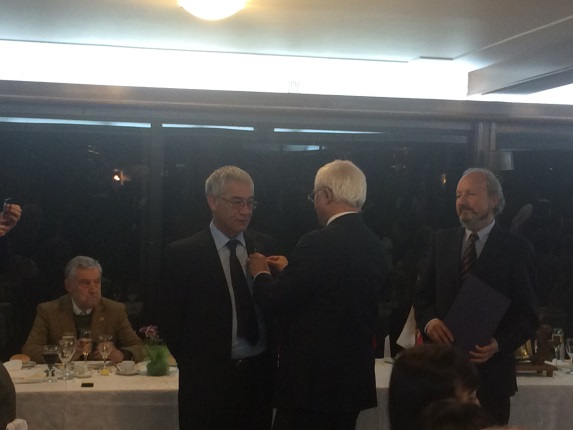 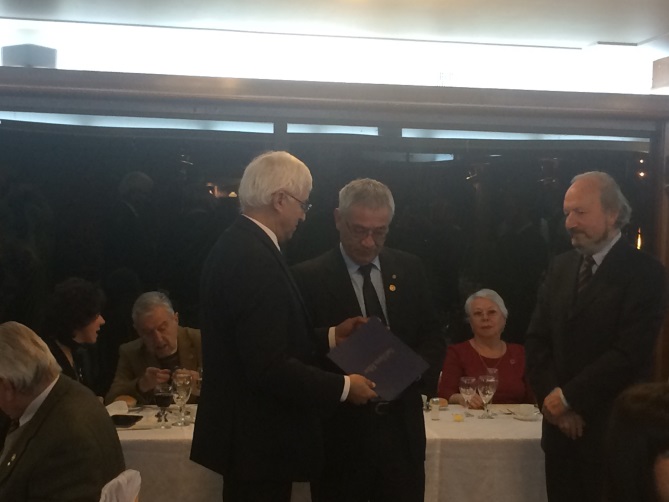 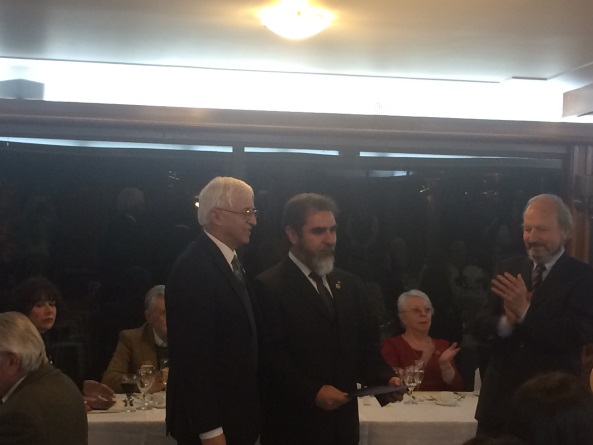 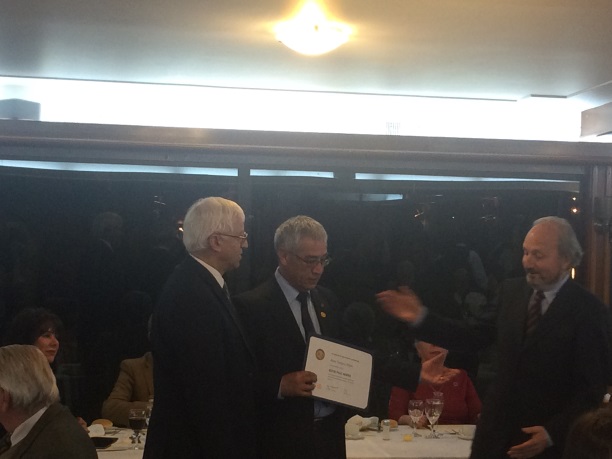 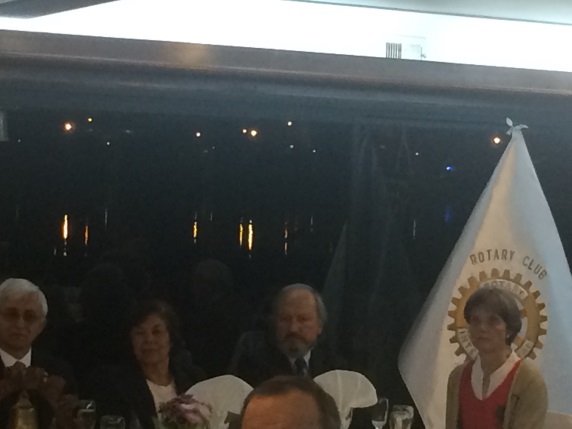 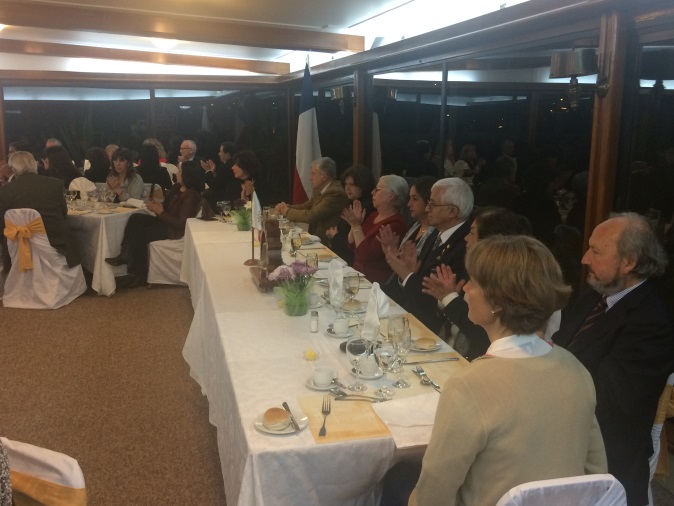 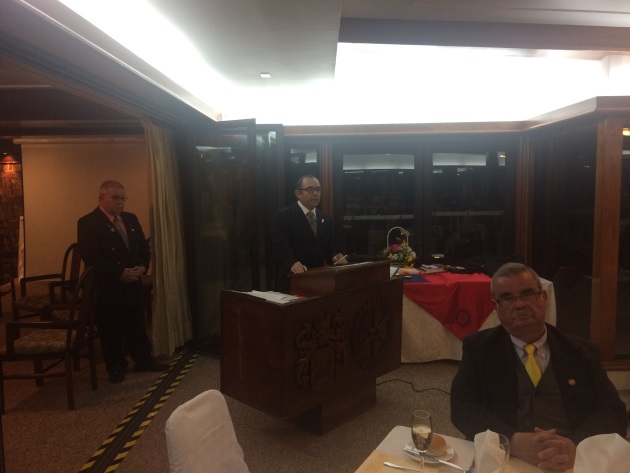 